"Кедендік баждарды, салықтарды, арнайы демпингке қарсы өтемақы баждарды төлеу жөніндегі міндеттердің орындауын, сондай-ақ кеден ісі саласында қызметін жүзеге асыратын заңды тұлғаның және (немесе) уәкілетті экономикалық оператордың міндеттерінің орындалуын қамтамасыз етуді тіркеу" мемлекеттік көрсетілетін қызмет регламентіЖалпы ережелер1. "Кедендік баждарды, салықтарды, арнайы демпингке қарсы өтемақы баждарды төлеу жөніндегі міндеттердің орындауын, сондай-ақ кеден ісі саласында қызметін жүзеге асыратын заңды тұлғаның және (немесе) уәкілетті экономикалық оператордың міндеттерінің орындалуын қамтамасыз етуді тіркеу" мемлекеттік көрсетілетін қызметті (бұдан әрі – мемлекеттік көрсетілетін қызмет) "Қазақстан Республикасының мемлекеттік кірістер органдары көрсететін мемлекеттік көрсетілетін қызметтер стандарттарын бекіту туралы" Қазақстан Республикасы Қаржы министрінің 2015 жылғы 27 сәуірдегі № 284 бұйрығымен бекітілген "Кедендік баждарды, салықтарды, арнайы демпингке қарсы өтемақы баждарды төлеу жөніндегі міндеттердің орындауын, сондай-ақ кеден ісі саласында қызметін жүзеге асыратын заңды тұлғаның және (немесе) уәкілетті экономикалық оператордың міндеттерінің орындалуын қамтамасыз етуді тіркеу" Мемлекеттік көрсетілетін қызмет стандарты (бұдан әрі – Стандарт) негізінде (Нормативтік құқықтық актілердің мемлекеттік тізілімінде № 11273 тіркелген) Министрліктің Мемлекеттік кірістер комитетінің облыстар, Астана, Алматы және Шымкент қалалары бойынша аумақтық органдары (бұдан әрі – көрсетілетін қызметті беруші) көрсетеді.Құжаттарды қабылдау және мемлекеттік қызмет көрсету нәтижесін беру көрсетілетін қызмет берушінің кеңсесі арқылы жүзеге асырылады.2. Мемлекеттік қызметті көрсету нысаны: қағаз түрінде. 3. Мемлекеттік қызметті көрсету нәтижесі – Кедендік баждарды, салықтарды, арнайы демпингке қарсы өтемақы баждарды төлеу жөніндегі міндеттердің орындауын, сондай-ақ кеден ісі саласында қызметін жүзеге асыратын заңды тұлғаның және (немесе) уәкілетті экономикалық оператордың міндеттерінің орындалуын қамтамасыз етуді не Мемлекеттік көрсетілетін қызмет стандартының 10-тармағында көрсетілген жағдайлар мен негіздер бойынша мемлекеттік қызмет көрсетуден бас тарту туралы шешімді тіркеу.Мемлекеттік қызметті көрсету нәтижесін беру нысаны: қағаз түрінде.2. Мемлекеттік қызмет көрсету процесінде көрсетілетін қызметті берушінің құрылымдық бөлімшелерінің (қызметшілерінің) іс-әрекет тәртібі4. Көрсетілетін қызметті берушінің көрсетілетін қызметті алушыдан кедендік баждарды, салықтарды, арнайы демпингке қарсы өтемақы баждарды төлеу жөніндегі міндеттердің орындауын, сондай-ақ кеден ісі саласында қызметін жүзеге асыратын заңды тұлғаның және (немесе) уәкілетті экономикалық оператордың міндеттерінің орындалуын қамтамасыз етуді тіркеу туралы өтінішті және Стандарттың 9-тармағына сәйкес құжаттарды алуы мемлекеттік қызмет көрсету жөніндегі рәсімнің (іс-әрекеттің) басталуы үшін негіздеме болып табылады.5. Мемлекеттік қызмет көрсету процесінің құрамына кіретін рәсімдер (іс-әрекеттер), оларды орындау ұзақтығы:1) құжаттарды қабылдау – 10 (он) минут:көрсетілетін қызметті беруші кеңсесінің қызметшісі немесе функционалдық міндетіне хат-хабарларды қабылдау және беру сұрақтары кіретін тұлға көрсетілетін қызметті алушының көзінше өтініштің көшірмесіне қабылдап алған күні мен уақытын көрсете отырып өтінішті және оған қоса берілетін құжаттардың қабылдауын жүзеге асырады.2) көрсетілетін қызметті беруші кеңсесінің қызметшісі немесе функционалдық міндетіне хат-хабарларды қабылдау және беру сұрақтары кіретін тұлға өтінішті көрсетілетін қызметті алушыдан қабылдаған сәттен бастап 1 (бір) сағат ішінде тіркеуі;3) өтінішті көрсетілетін қызметті беруші басшысының немесе оны алмастыратын тұлғаның өтінішті алған сәттен бастап 2 (екі) сағат ішінде қарауы;4) өтінішті көрсетілетін қызметті берушінің мемлекеттік қызмет көрсетуге жауапты құрылымдық бөлімшесінің (бұдан әрі – көрсетілетін қызметті берушінің құрылымдық бөлімшесі) басшысының өтінішті алған сәттен бастап 2 (екі) сағат ішінде қарауы;5) өтінішті көрсетілетін қызметті берушінің құрылымдық бөлімшесі қызметкерінің өтінішті алған сәттен бастап 8 (сегіз) сағат ішінде қарауы.6. Мемлекеттік қызметтерді көрсету бойынша рәсімдер (іс-қимыл) нәтижесі: 1) тіркелген және көрсетілетін қызметті беруші басшысының немесе оны алмастыратын тұлғаның қарауына берілген өтініш;2) қаралған және көрсетілетін қызметті берушінің құрылымдық бөлімшесінің басшысына немесе оны алмастыратын тұлғаға жолданған өтініш;3) қаралған және көрсетілетін қызметті берушінің құрылымдық бөлімшесінің қызметшісіне жолданған өтініш;4) ресімделген мемлекеттік қызмет көрсету нәтижесі.3. Мемлекеттік қызмет көрсету процесінде көрсетілетін қызметті берушінің құрылымдық бөлімшелерінің (қызметшілерінің) өзара іс-әрекет тәртібі7. Мемлекеттік қызмет көрсету процесінде көрсетілетін қызметті берушінің мына құрылымдық бөлімшелері (қызметшілері) қатысады:1) көрсетілетін қызметті берушінің кеңсе қызметкері немесе хат-хабарларды қабылдау мен беру функционалдық міндеттеріне кіретін тұлға;2) көрсетілетін қызметті берушінің басшысы немесе оны алмастыратын тұлға;3) көрсетілетін қызметті берушінің құрылымдық бөлімшесінің басшысы немесе оны алмастыратын тұлға;4) көрсетілетін қызметті берушінің құрылымдық бөлімшесінің қызметшісі. 8. Көрсетілетін қызметті берушінің құрылымдық бөлімшелері (қызметшілері) арасындағы рәсімдер (іс-әрекеттер) реттілігін сипаттау:1) көрсетілетін қызметті берушінің кеңсе қызметкері немесе хат-хабарларды қабылдау мен беру функционалдық міндеттеріне кіретін тұлға өтініш түскен сәттен бастап 1 (бір) сағаттың ішінде оны тіркеуді жүзеге асырады және көрсетілетін қызметті берушінің басшысына қарауға береді, бұл ретте, өтініштің оң жақ төменгі бұрышына түскен күні мен кіріс нөмірін көрсете отырып, тіркеу мөртаңбасы қойылады;2) көрсетілетін қызметті берушінің басшысы немесе оны алмастыратын тұлға өтінішті тіркеген сәттен бастап 2 (екі) сағат ішінде оны қарайды және көрсетілетін қызметті берушінің құрылымдық бөлімшесінің басшысына немесе оны алмастыратын тұлғаға нұсқаумен жібереді;3) көрсетілетін қызметті берушінің құрылымдық бөлімшесінің басшысы немесе оны алмастыратын тұлға өтінішті алған сәттен бастап 2 (екі) сағат ішінде оны қарайды және көрсетілетін қызметті берушінің құрылымдық бөлімшесінің қызметшісіне нұсқаумен жібереді;4) өтінішті алған сәттен бастап 9 (тоғыз) сағат ішінде құрылымдық бөлімшесінің қызметшісі оны қарайды және мынадай әрекеттерді орындайды:ұсынылған құжаттар Стандарттың 9-тармағына сәйкес келген жағдайда кедендік баждарды, салықтарды, арнайы демпингке қарсы өтемақы баждарды төлеу жөніндегі міндеттерді орындау, сондай-ақ кеден ісі саласында қызметін жүзеге асыратын заңды тұлғаның және (немесе) уәкілетті экономикалық оператордың міндеттерінің орындалуын қамтамасыз ету карточкасын ресімдейді.4. Мемлекеттік қызмет көрсету процесінде халыққа қызмет көрсету орталығымен және (немесе) өзге көрсетілетін қызметті берушілермен өзара іс-әрекет тәртібі, сондай-ақ ақпараттық жүйелерді пайдалану тәртібі9. Мемлекеттік қызмет көрсету процесінде халыққа қызмет көрсету орталығымен және (немесе) өзге көрсетілетін қызметті берушілермен өзара іс-қимыл тәртібі, сондай-ақ ақпараттық жүйелерді пайдалану тәртібі осы регламентпен қарастырылмаған.10. "Кедендік баждарды, салықтарды, арнайы демпингке қарсы өтемақы баждарды төлеу жөніндегі міндеттердің орындауын, сондай-ақ кеден ісі саласында қызметін жүзеге асыратын заңды тұлғаның және (немесе) уәкілетті экономикалық оператордың міндеттерінің орындалуын қамтамасыз етуді тіркеу" мемлекеттік қызметті көрсетудің бизнес-процестерінің анықтамалықтары осы Мемлекеттік көрсетілетін қызмет регламентіне қосымшада келтірілген."Кедендік баждарды, салықтарды, арнайы демпингке қарсы өтемақы баждарды төлеу жөніндегі міндеттердің орындауын, сондай-ақ кеден ісі саласында қызметін жүзеге асыратын заңды тұлғаның және (немесе) уәкілетті экономикалық оператордың міндеттерінің орындалуын қамтамасыз етуді тіркеу" мемлекеттік қызметті көрсетудің бизнес-процестерінің анықтамалығы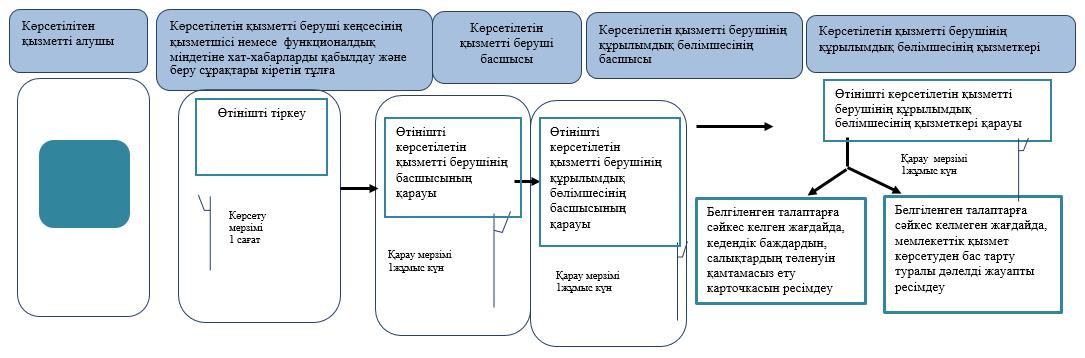 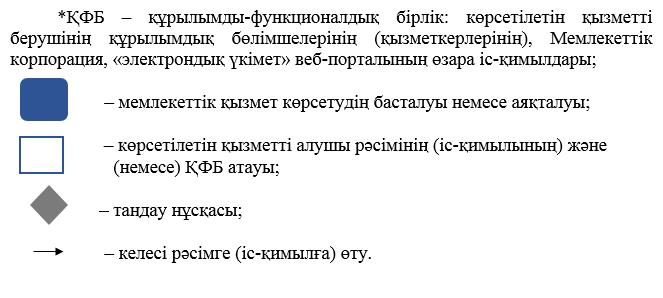 Қазақстан Республикасы
Қаржы министрінің
2015 жылғы 4 маусымдағы
№ 348 бұйрығына
50-қосымша"Кедендік баждарды, 
салықтарды, арнайы демпингке 
қарсы өтемақы баждарды төлеу 
жөніндегі міндеттердің 
орындауын, сондай-ақ кеден ісі 
саласында қызметін жүзеге 
асыратын заңды тұлғаның және 
(немесе) уәкілетті экономикалық 
оператордың міндеттерінің 
орындалуын қамтамасыз етуді 
тіркеу" Мемлекеттік 
көрсетілетін қызмет 
регламентіне қосымша